Дубинина Яна СергеевнаОСНОВНАЯ ИНФОРМАЦИЯ: ОБРАЗОВАНИЕ: ДОПОЛНИТЕЛЬНОЕ ОБРАЗОВАНИЕ: Дата рождения:21.11.2002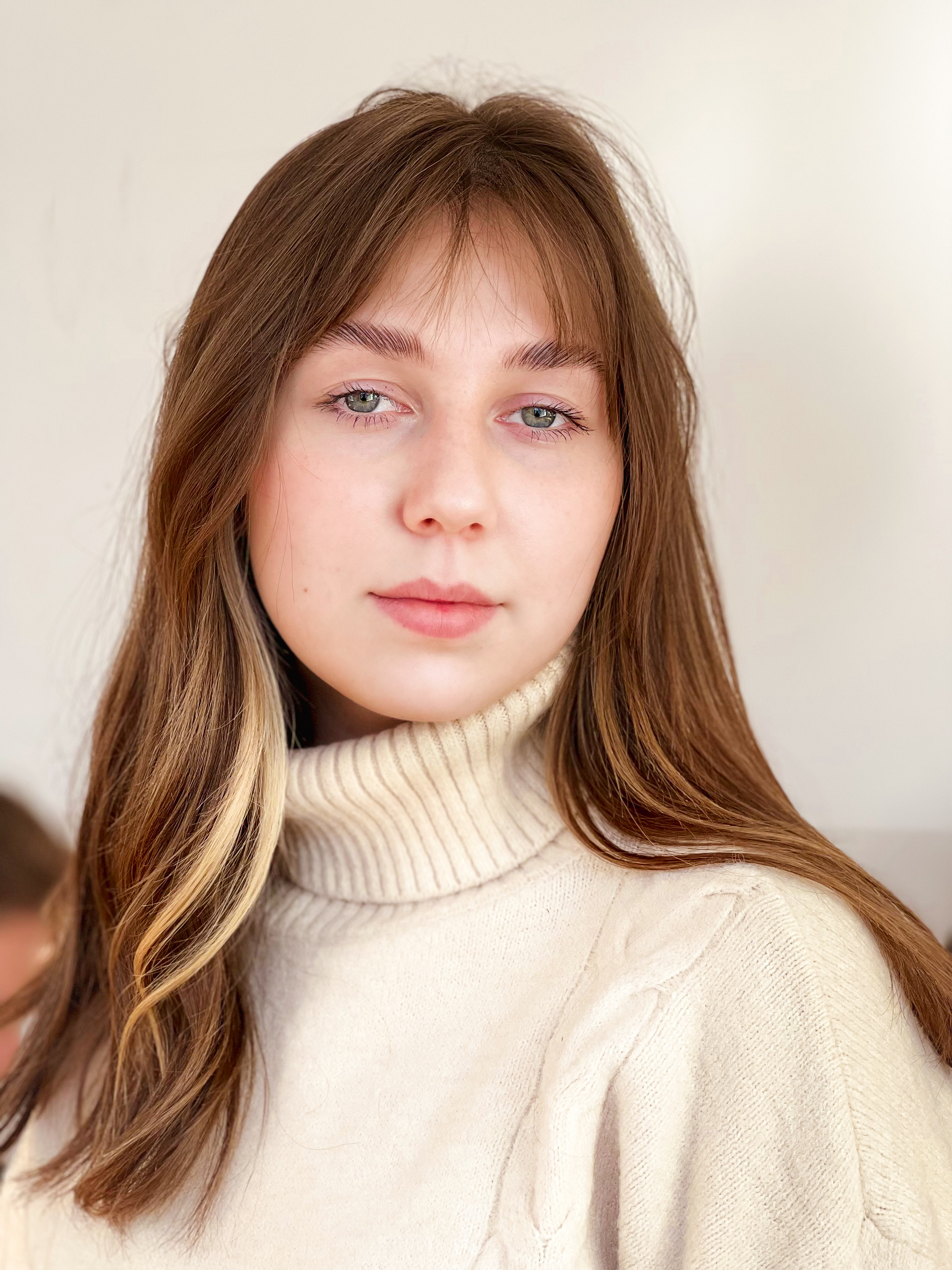 Семейное положение:Не замужемМесто жительства:   Г. ХабаровскТелефон:89842976869E-mail:   yana_dubinina_02@mail.ruЦЕЛЬ:Соискание должности фотографПериод 
обученияНаименование   образовательного 
учрежденияСпециальность/профессия2018-н.врКраевое государственное автономное профессиональное образовательное учреждение «Хабаровский технологический колледж»Техника и искусство фотографииНазвание пройденного курсаНазвание организации, проводившей курсыГод окончанияУдостоверение о повышении квалификации по программе «Основы фотоискусства»КГА ПОУ Хабаровский технологический колледж2018Опыт работы,Практика:2021 ноябрь ИП Яковлев федеральная сеть фотостудий «Phototime”- детская съемка, семейная съемка2021 июнь ООО «Амур-Фитнесс» - анализ предприятия2021 июнь ООО «Амур-Фитнесс» - репортажная, детская съемка2020 ноябрь Администрация Вострецовского сельского поселения – репортажная съемка, пейзажная съемкаДанные о курсовых и дипломных работах:МДК01.01 Курсовая работа на тему «Художественная фотография. Детские портреты» цель КР: Изучение и создание детских жанровых портретов МДК02.02 Курсовая работа на тему: Бизнес-план фотостудии «PET-life» цель КР: Изучение и создание бизнес-плана фотостудии для животныхМДК03.01 Курсовая работа на тему «Рекламная фотография. Реклама косметического бренда «Yevs Rosher» цель КР: Анализ рекламной фотографии и создание фоторекламы косметикиВыпускная квалификационная работа на тему: «Глубина резко изображаемого пространства в классическом натюрморте. Проект Свет и тень» цель ВКР: Анализ и создание серии натюрмортов  Профессиональные навыки:Имею навык выполнения фотосъемки, формирование комплекта фотографий на документы и вывод на печать в соответствии с техническими требованиями и рекомендациями, выполнения фотосъемки индивидуальных и групповых портретов с классическими схемами светового и композиционного решения в студии Дополнительные навыки:Выполнение ретуши и коррекции методами использования компьютерных программ Adobe Photoshop и Adobe Photoshop Lightroom Личные качества:Ответственность, пунктуальность, вежливость, коммуникабельность, внимательность, инициативность, оптимизм, самостоятельность, умение ладить с коллективом, честностьНа размещение в банке данных резюме выпускников на сайте колледжа моей персональной информации и фото СОГЛАСЕН(-НА) На размещение в банке данных резюме выпускников на сайте колледжа моей персональной информации и фото СОГЛАСЕН(-НА) 